РЕСПУБЛИКА КРЫМАДМИНИСТРАЦИЯ НИЖНЕГОРСКОГО СЕЛЬСКОГО ПОСЕЛЕНИЯНИЖНЕГОРСКОГО РАЙОНА РЕСПУБЛИКИ КРЫМПОСТАНОВЛЕНИЕ«16»       01       2020 г.                                      № 24                                    пгт. НижнегорскийО внесении изменений в постановление администрации Нижнегорского сельского поселения от 01.11.2017г. № 649       Руководствуясь статьей 14 «Об общих принципах организации местного самоуправления в Российской Федерации» № 131-ФЗ от 06.10.2003г.,  Законом Республики Крым «Об основах местного самоуправления в Республике Крым» № 54-ЗРК от 21.08.2014 г., статьей 83 Конституции Республики Крым, Земельного Кодекса РФ, Приказа Министерства экономического РФ № 540 от 01.09.2014г. с изменениями № 709 от 30.09.2015г. «Об утверждении классификатора видов разрешенного использования земельных участков», Уставом муниципального образования Нижнегорское сельское поселение Нижнегорского района Республики Крым, Администрация Нижнегорского сельского поселения ПОСТАНОВИЛА:1. Внести изменения в приложение № 2 к постановлению администрации Нижнегорского сельского поселения от 01.11.2017г. № 649 «Об утверждении Порядка размещения и функционирования нестационарных торговых объектов на территории Нижнегорского сельского поселения Нижнегорского района Республики Крым в новой редакции» и читать в следующей редакции согласно приложению.                           2. Довести данное постановление до заинтересованных лиц.3. Контроль за исполнением настоящего постановления возложить на заведующего сектором по вопросам муниципального имущества хозяйственного учета и землеустройства Иванова А.С. Председатель сельского совета Глава администрации поселения                                                                    С.В. ЮрченкоПроект подготовил: Заведующий сектором по вопросам муниципального имущества, хозяйственного учета и землеустройства Иванов А.С. Приложение к постановлению Администрации Нижнегорского сельского поселения Нижнегорского района Республики Крым от 16.01.2020г. № 24Методика определения начальной цены предмета конкурса на право заключения договора о размещении нестационарного торгового объекта ларек, павильон) на земельном участке, находящемся в муниципальной собственности Нижнегорского сельского поселения Нижнегорского района Республики Крым1. Сумма определения размера платы за размещение нестационарных торговых объектов в год рассчитывается по формуле:Р = КС * S * Ки * Кц1 * Кв2 * 10%где:Р - размер платы за размещение нестационарных торговых объектов (рублей в год).В случае если нестационарный торговый объект размещается на меньший срок, расчет платы за размещение НТО осуществляется пропорционально количеству дней на срок действия договора на размещение НТО;КС - средние значения удельных показателей кадастровой стоимости земель населенных пунктов Республики Крым для 5-ой группы видов разрешенного использования (код вида разрешенного использования 4.0. - «Предпринимательство»), утвержденный Распоряжением Совета министров Республики Крым от 29.11.2016 № 1498-р (с изменениями, внесенными Распоряжением Совета министров Республики Крым от 21.11.2019 №1492-р);S - площадь нестационарного торгового объекта, указанная в договоре на право размещения НТО. Минимальная площадь при расчете платы за размещение нестационарных торговых объектов составляет 5 кв.м.; Ки – коэффициент инфляции, устанавливаемый согласно нормативным правовым актам Российской Федерации,1 Кц = 1,5 коэффициент расположения применяется в случае расположения нестационарного торгового объекта в пределах центральной части населенных пунктов пгт. Нижнегорский, с. Зеленое, с. Линейное с решением 9-й - сессии 1 – го созыва Нижнегорского сельского совета от 24.12.2014г. № 71 «О признании центральной части населенных пунктов пгт. Нижнегорский, сс. Зеленое, Линейное,2 Кв = 2,5 коэффициент вида нестационарного торгового объекта применяется в случае размещения нестационарного торгового объекта в виде павильона, ларька, киоска.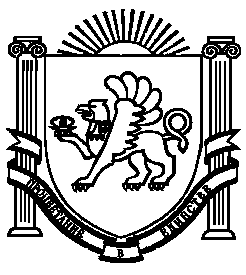 